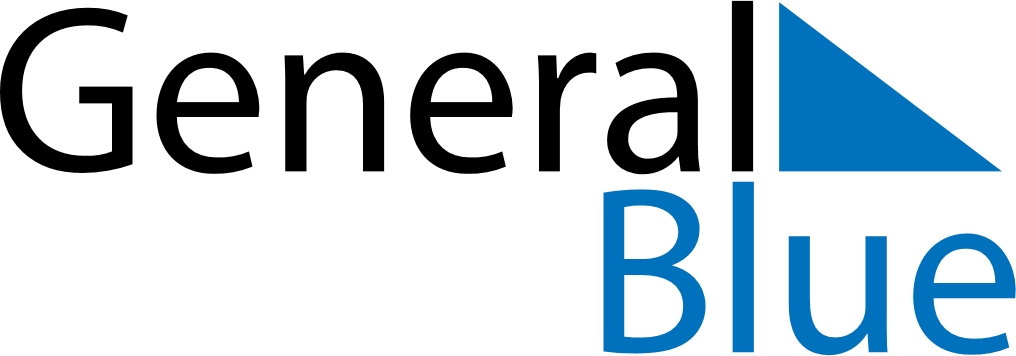 June 2019June 2019June 2019June 2019June 2019June 2019Burkina FasoBurkina FasoBurkina FasoBurkina FasoBurkina FasoBurkina FasoMondayTuesdayWednesdayThursdayFridaySaturdaySunday123456789End of Ramadan (Eid al-Fitr)Pentecost101112131415161718192021222324252627282930NOTES